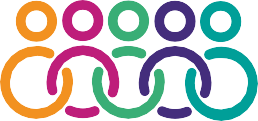 ACTasONEImproving diabetes care across Bradford District and CravenWe are making some changes to how we support people living with diabetes.This is to make care better and easy  for everyone to access.What will our changes mean?Most of your care will now be given   at your GP practice.It will be carried out by healthcare professionals. They have the skills  and knowledge to give you high quality care.You will also be able to see other people like specialist dietitians when  you need to.There will be some clinics run by the specialist team in other places            across the district. You might need to go to one of these clinics for a short period of time. Why are we doing this?It is important that we continue to support you to manage your own diabetes. This will help to prevent any long-term complications. It will also improve your quality of life.To do this it is important that the right treatment for you is started straightaway. It is also important that you can  access screening and other information that will help you to  manage your diabetes.By delivering care as close to home as possible it is hoped that everyone living with diabetes across Bradford district and Craven can access care, support and education when  neededWhere will my diabetes care be  delivered?If you have Type 2 Diabetes most of your care will be at your GP practice.Sometimes, you may need more support for which you will be referred to a specialist clinic in the community or at the hospital.If you have Type 1 Diabetes, you may need to go attend specialist clinics in the community or at the hospital.What do I need to do now?Unless your practice tells you otherwise, please continue to attend any of your planned diabetes appointments. If you do not have an appointment booked in relation to your diabetes, your practice will contact you to arrange          your next review appointment. In the meantime, if you are experiencing problems in relation to your diabetes then please contact your general practice. If you require this letter within different language, easy read or audio file, or would like more information about the improvement of care then please contact us at:  actasone.diabetes@nhs.net